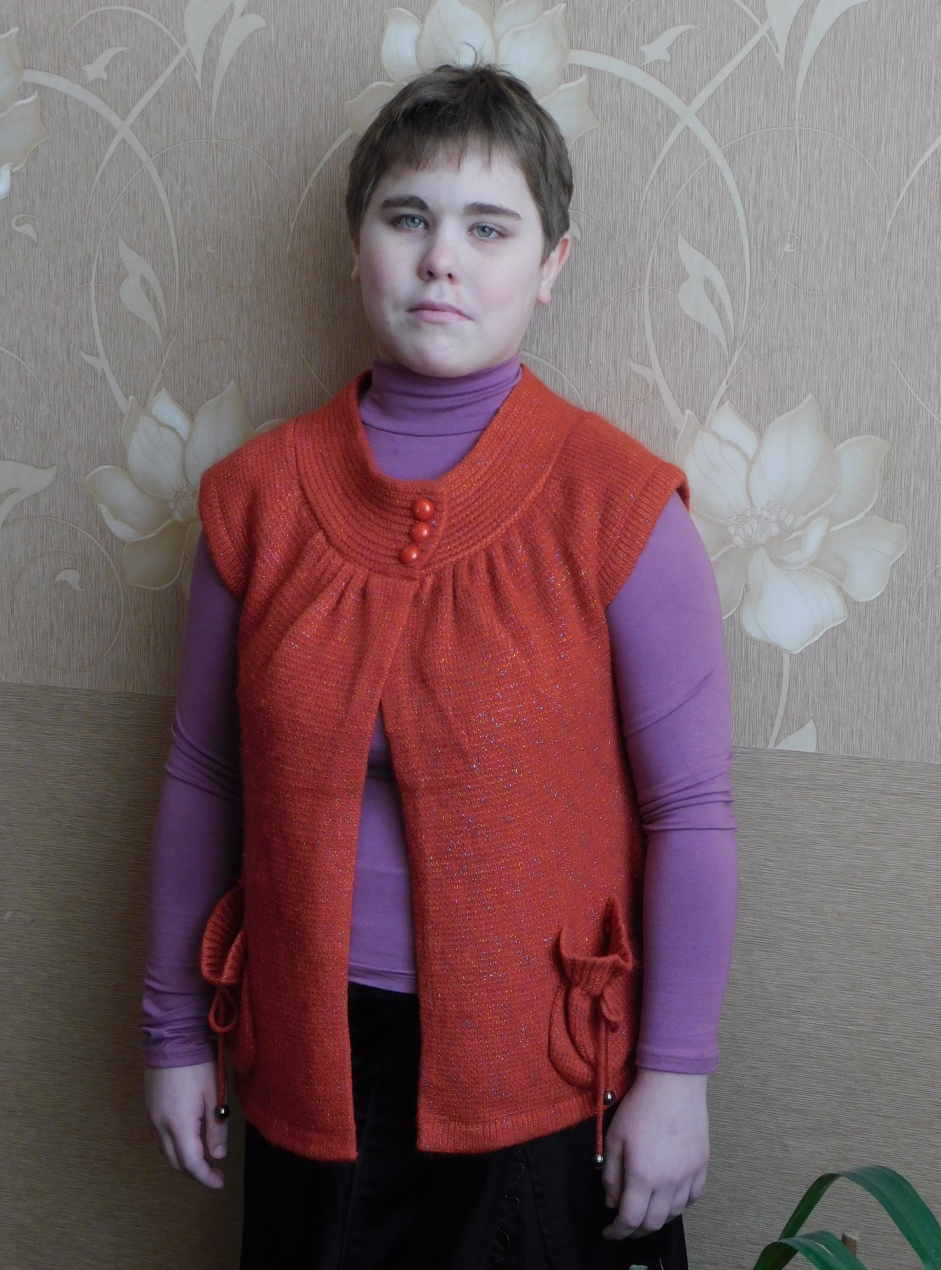 Наталья Д.  Девочка  родилась в марте  2003 годаГлаза серые, волосы русыеНаталья доброжелательная и трудолюбивая девочка. Она отзывчива на ласку, во взаимоотношениях со сверстниками старается быть лидером. Легко вступает в контакт с окружающими.Наташеньке нужны понимающее мама и папа, которые смогут заботиться о ней и любить её такой, какая она есть.Возможные формы устройства: усыновление, попечительство, приёмная семья.